Vérification de l’étanchéité du ballonnet du bouton de  gastrostomie : fiche patient Nom prénom :                            			    Date : Référence du bouton : Quantité d’eau de remplissage du ballonnet :     mlVérification à faire tous les  …         ou en cas de fuite du ballonnet ou de doute sur la position du bouton En cas de doute sur la porosité du ballonnet : soit quantité d’eau prélevée inférieure à celle injectée soit eau aspirée colorée : revérifier le lendemain et si persistance du problème, prendre conseil auprès du CRCM pour un éventuel changement du boutonDéroulement du gesteImages  Images  Préparer le matériel : seringue de 5 ou 10 ml et verre d’eau de source ou du robinet : ne pas utiliser de sérum physiologique, ni d’air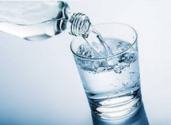 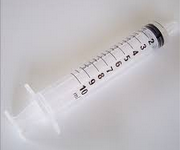 Se laver les mains ou se frictionner avec un Produit Hydro Alcoolique (PHA)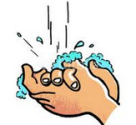 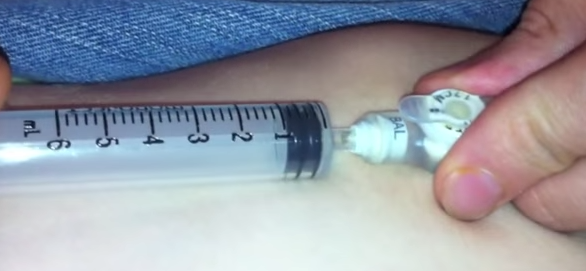 Maintenir le bouton contre la paroi abdominale pendant le soinConnecter la seringue vide à l’embout sur le côté, puis aspirer le contenu du ballonnet  Vérifier la quantité d’eau aspirée : doit être = à la quantité initialement injectée1 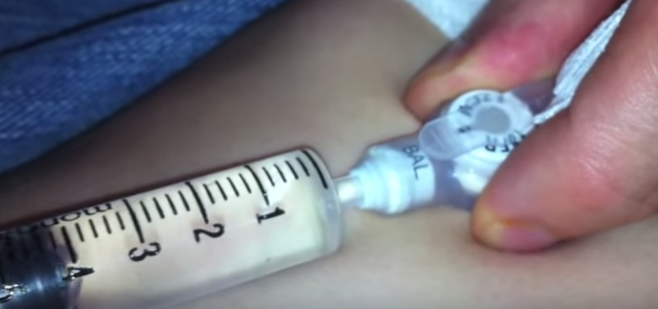 Vérifier La couleur de l’eau aspirée : doit être claire : si colorée = début de porosité probable du ballonnet1Vider la seringue, la remplir à nouveau avec … ml d’eau propre et injecter dans le ballonnet Désadapter la seringue Exercer une légère traction pour vérifier que le ballonnet est bien gonflé Puis effectuer une rotation complète du bouton 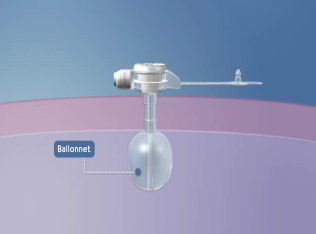 Se laver les mains en fin de soin 